План дистанционной работы воспитателей  МДОУ «Детский сад №127» Коровкина Н.Б. Масалова А.ВСтаршая группа « Малинка» на неделю Тема : «Весна»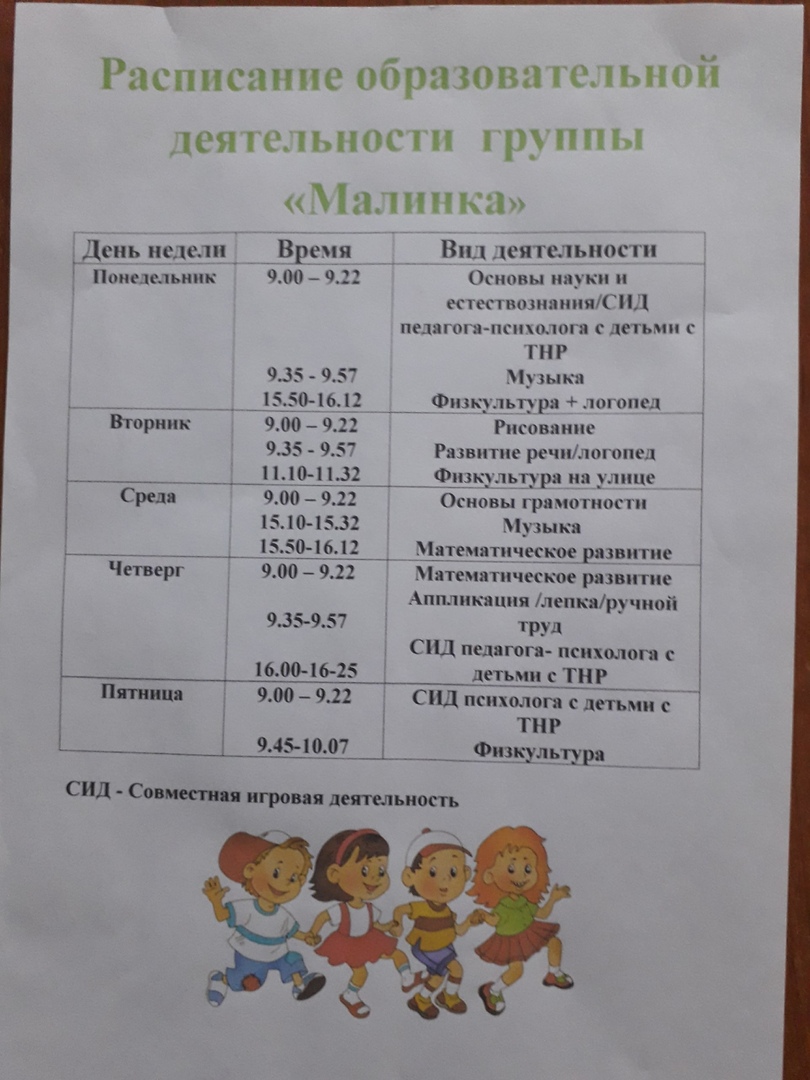 Беседы: «К нам весна шагает быстрыми шагами» - Цель: повторить признаки весны.  Беседа о пользе свежего воздуха для здоровья, авитаминозе.  Рассматривание весенних пейзажей, составление словесных картин.  Ситуативный разговор «Одевайся по погоде». Цель: развивать бережное отношение к своему      здоровью. Правила безопасности ПДД – «Повторить название предупреждающих знаков». «Хорошо ли быть злым» – Цель: приобщение к элементарным нормам и правилам   взаимоотношения среди сверстников.«Что ты знаешь о весне?» - Цель: формировать представление детей о весне.«Опасные ситуации: контакты с незнакомыми людьми на улице» - Цель: формировать основы безопасности собственной жизнедеятельности.Просмотр мультфильма «Веснянка», беседа по содержаниюЗанятия по всем видам деятельности:Математическое развитие:Задачи: совершенствовать умение составлять задачи, записывать и читать запись;закрепить знания о первом месяце весны — марте;продолжать учить решать логическую задачу на установление соответствия;закрепить знания о геометрических фигурах: круг, квадрат, прямоугольник, треугольник. Развивать память, мышление, воображение.Познавательная деятельность (математическое и сенсорное развитие) (28)«Решение задач». Цель Совершенствовать умение составлять задачи, записывать и читать запись;-  Закрепить знание о втором месяце весны – апреле;- Продолжать учить решать логическую задачу на установление соответствия;- Закрепить знания о геометрических фигурах;Задачи: совершенствовать умение составлять задачи, записывать и читать запись;закрепить знания о первом месяце весны — марте;продолжать учить решать логическую задачу на установление соответствия;закрепить знания о геометрических фигурах: круг, квадрат, прямоугольник, треугольник. Развивать память, мышление, воображение.Основы грамотности: «Чтение стихотворений о весне.Дидактическая игра «Угадай слово»»Цель: Продолжать приобщать детей к поэзии; формировать умение задавать вопросы и искать кратчайшие пути решения логической задачи; развивать связную речь детей.Рисование:«Весеннее небо»Цель: создать условия для свободного экспериментирования с акварельными красками и разными художественными материалами. Формировать умение изображать небо способом цветовой растяжки «по мокрому». Создать условия для отражения в рисунке весенних впечатлений. Развивать творческое воображение.Аппликация:«Нежные подснежники»Цель: Формировать умение детей воплощать в художественной форме свое представление о первоцветах (подснежники, пролески). Совершенствовать аппликативную технику – составлять аппликативный цветок из отдельных элементов, стараясь передать особенности внешнего вида растения. Формировать композиционные умения. Развивать чувство формы и цвета. Воспитывать бережное отношение к природе.Лепка: ( из соленого теста)Тема : «Прилетели скворушки»Цель: Развивать воображение детей , закрепить знания о признаках весны.Основы науки и естествознания:«Весна в жизни зверей»Цель: уточнять и расширять представления детей о том, как в лесу оживает жизнь в весеннее время: трогаются в рост деревья, просыпаются животные (медведь, еж), насекомые, которые зимой спали; все устраивают свои гнезда, норы, выводят потомство; весна для всех создает хорошие условия (много света, тепла, пищи).Игры-экспериментирование со светом – «Пускаем солнечные зайчики», с увеличительными стеклами.Экспериментально-исследовательская деятельность: Выставляем в прозрачные банки ветки различных растений и наблюдаем за набуханием и развитием почек, появлением листочков, а затем и развитием корневой системы.Ручной труд:Игры с деревянным конструктором.Конструирование из бросового материала – формирование навыков взаимодействия во время игры, уметь использовать различные детали.Физическое развитие:Цель: упражнять в ходьбе и беге  с остановкой по команде взрослого; повторить метание в вертикальную цель, развивая ловкость и глазомер; упражнять в ползании и сохранении устойчивого равновесия. Прививать любовь к спорту.Музыкальное развитие:Игра-драматизация «Птичий рынок» - развивать умение подражать, используя различные выразительные средства.Слушание музыкального произведения ( Чайковского «  Времена года») Цель: развитие слухового восприятия, развитие воображения. Бытовой труд, поручения:Помочь маме накрыть стол. Цель: развивать уважение к близким людям, желание им помочь.Собери сухие веточки из палисадника.Цель: Приобщать к желанию трудиться, беречь живую и неживую природу.Дидактические и развивающие  игры:Д/и «Что изменилось?» -  развитие зрительной памяти.Д/и «Придумай сказку»: развитие речи детей, активизации словаря, самостоятельно подбирать выразительные средства для составления сказки.Д/и «Преврати геометрические фигуры в предметы» - развивать изобразительные умения.Настольный конусный театр «Кот в сапогах» - развивать умение передавать интонационно характер и настроение героев сказки.Д/и «Кто больше назовет действий» - активизировать в речи глаголы.Лото «Звери в лесу»Д/и «Звук потерялся» - развитие фонематического слуха.Подвижные игры: Подвижная игра «Шустрые зайцы».Цель игры: развитие двигательных, коммуникативных способностей и умения работать в команде.Ход игры: все дети — «зайцы». Они делятся на 2—3 команды по 5 человек и выстраиваются у стартовой черты. Начинают по одному игроку-«зайцу» от каждой команды. Они прыгают от черты двумя ногами. Следующие «зайцы» прыгают от того места, куда допрыгнули предыдущие игроки. Они делают это на одной ноге. Следующие игроки — опять на двух и т. д. Команда, в общем счете допрыгнувшая дальше, выигрывает.Особые замечания: ведущий должен следить за тем, чтобы каждый следующий прыгун - «заяц» вставал именно на том месте, куда допрыгнул предыдущий игрок.Подвижная игра «Лесовик и лебеди».Цель игры: развитие двигательных, коммуникативных и творческих способностей.Ход игры: все игроки — «лебеди». Один игрок — Иванушка, а другой — «лесовик».В центре площадки чертится круг диаметром Юм — это лес. В центре круга рисуют квадрат это дом лесовика. В «доме» сидят Иванушка и «лесовик». «Лебеди» пытаются залететь в дом и забрать Иванушку. «Лесовик» пытается поймать лебедей, дотронувшись до них рукой. «Лебедь», спасший Иванушку, становится «лесовиком».Особые замечания: пойманные «лебеди» выбывают из игры. «Лесовик» не может выйти из леса, он должен двигаться по площадке.Подвижная игра «Березки»Цель игры: развитие двигательных, коммуникативных и творческих способностей.Ход игры: все игроки делятся на 2 группы и строятся в шеренги лицом друг к другу. Игроки каждой шеренги берутся за руки на расстоянии вытянутых рук. По сигналу стоящие в одной шеренге обращаются к стоящим в другой:Белая березка, стройная березка,Кто вам нужен?Игроки, стоящие в другой шеренге, называют имя одного из детей. Этот игрок бежит к противоположной шеренге, чтобы разорвать ряд «березок». Если ему удалось разорвать цепь, он уводит с собой кого-нибудь из игроков. Если «березки» не разомкнули рук, он остается в этой команде.Особые замечания: следует называть разных игроков, чтобы все поучаствовали в игре.ИГРА "ПЕРВОЦВЕТ"Играющие ставят на землю сосуд (кувшин, горшок и т.д.). Затем они садятся вокруг него и закладывают руки за спину. Один из игроков изображает садовника. Он ходит позади сидящих детей с цветами. Все поют:Цвет-цвет, первоцвет,Собирается букает.Людочка несет незабудочку,Филимончик - колокольчик,Игорек - василек,Наташка - ромашку,Макарчик - одуванчик.Ни говори, ни "да" ни "нет",А неси цветы в букет!Во время исполнения песенного привева садовник кладет в руки нескольким детям по одному цветку. Потом командует: "Раз, два, забегай! Букет собирай!" Дети с цветами встают и бегут вокруг сидящих участников, возвращаются к местам, где раньше находились, и через эти проходы входят в круг. Кто из игроков первым кладет цветок в сосуд, тот собирает у остальных цветы и становится хозяином букета.ХОРОВОД  "ВЕСНЯНОЧКА"Выбирают девочку на роль Весняночки. Вокруг нее парами идут в одну сторону - "по солнцу" и поют:Ты заря ль моя,Заря-зоренька,Заря вечерняя,Игра весенняя!Вокруг солнцаЛучи ясные.Вокруг месяцаЗвезды частые.Да у солнышка -Лучи до земли.А у Весны -Деньки красны!Весняночку зовут:Через быстрые реки      белой лебедушкой переплыви!Через темные леса      быстрой куницей перебеги!Через высокие горы     сизой голубкой перелети!Игроки, идущие по кругу парами, выстраивают из двух рядов проход.  В него входит Весняночка. С ней переговариваются:- Весняночка-Весна,Как ты к нам пришла?- Шла я лесом - лютым зверем,Брела полем - буйным ветром,Плыла морем - рыбой щукой,Пришла к селу - черной тучей,Вошла в село - частым дождем,Зашла на подворье  -                            красным солнцем,Поднялась на крыльцо -                            светлым месяцем,Вступила в светлицу - ясной зарею,Села за стол - царицей молодою!Народная игра «Идет матушка Весна»Двое ребят берут друг друга за обе руки и поднимают их вверх.  Это – «ворота». Остальные дети берутся за руки, как в хороводе. Все играющие проходят под воротами и говорят такие слова:Отворяйте воротаИдет матушка Весна!Первым март прошел,Всех детей провел!А за ним апрельОтворил нам дверь!А за ним и май, сколько хошь гуляй,Сколько хошь гуляй, только не зевай!С последним словом «ворота» опускают руки, «захлопываются» и ловят тех детей, которые оказались в это время под «воротами». Пойманные тоже становятся «воротами». Игра продолжается, пока все дети не будут пойманы. Потом можно выбрать новые «ворота» и начать игру сначала.Народная игра «Грачи летят»Дети встают в круг или произвольно располагаются на площадке, но обязательно так, чтобы видеть и слышать взрослого ведущего. Взрослый ведущий говорит:«Грачи летят,На всю Русь трубят:Гу-гу-гу,Мы несем весну!»Все дети кричат хором: «Летят! Летят!»Ведущий продолжает:«Журавли летят,На всю Русь трубят:Гу-гу-гу,Мы несем весну!»Дети опять кричат: «Летят! Летят!» и размахивают руками.Так же летят пчелы, комары и т.д.А потом водящий говорит:Поросята летят,На всю Русь трубят:Гу-гу-гу,Мы несем весну!Кто из детей ошибется и закричит «Летят!» или замашет руками — выбывает из игры. Побеждает самый внимательный.Народная игра «Перепрыгни ручей»Дети приходили на берег ручейка, и встают вдоль берега в затылок друг другу. Поют песенку:Побежал родничок,Золотой рожок!Побежал ключевой,Побежал снеговой,По мхам, по болотам,По гнилым колодам!У - ух!На слове «У - ух!» дети перепрыгивают через ручей боком. Вернее, пытаются перепрыгнуть, ведь соседи стараются друг другу помешать. Кто оказался на другом берегу – молодец, а кто промочил ноги – проиграл.Эту календарную народную игру можно провести и в помещении или на площадке отметив «ручей» мелом, двумя лентами или положив кусок ткани.Наблюдение из окна: Наблюдение за работой дворникаЦели:- активизировать познавательную деятельность;- развивать умение видеть целесообразность трудовых действий;- учить оценивать результаты труда. Наблюдение за легковым автомобилемЦели:- продолжать различать автомобили по их назначению, сравнивать с другими видами транспорта;- развивать наблюдательность;- воспитывать положительное отношение к людям труда.Наблюдение за птицами Цели:- учить различать птиц по оперению, размеру, голосу;- развивать наблюдательность, память;- воспитывать эмоционально-положительное отношение к птицам.Консультация для родителей "ПРОГУЛКИ ВЕСНОЙ"Зима позади. Позади суровые морозы и метели. Солнце с каждым днём пригревает все сильнее и сильнее, на улицах становится светлее и гулять с малышами одно удовольствие. Весна -  это самое полезное и приятное время года для прогулок с детьми. Именно весной солнце вырабатывает много ультрафиолета, что крайне необходимо для детского растущего организма. Прогулки на свежем воздухе - это всегда интересное и полезное занятие.Весенние прогулки чрезвычайно полезны с точки зрения раннего развития малыша. Пройдитесь с ребенком по улице, парку, посмотрите, какие изменения происходят в природе: как набухают почки, пробиваются первые листья, трава, какие существуют весенние цветы. Наблюдайте, как на деревьях вьют гнезда птицы. Можно даже попробовать соорудить скворечник и повесить его рядом с домом.    Наблюдать за природой – это очень интересное и познавательное занятие. Оно формирует у детей знания о природе, учит  наблюдать и созерцать, развивает эстетическое начало.В процессе наблюдения дети учатся различать формы, величины, цвета, характер поверхности и многое другое. При наблюдении за живыми существами (насекомыми, птицами, зверьми), дети познают характер движения, звуки и различные характеристики. В ходе данных наблюдений у детей развиваются такие качества, как сообразительность, наблюдательность, аналитические способности, умение сравнивать и делать выводы.Весной наблюдать за природой намного интереснее, чем зимой. На прогулке с малышом, расскажите ему о весне: почему тает снег, откуда берутся многочисленные ручьи, почему так ярко светит солнце и почему небо голубое, а не серое. Попробуйте вместе с ребенком услышать «весенние» звуки: звон капели, журчание ручьев, пение птиц.Расскажите малышу, какие запахи несёт в себе весна: талого снега, березовых почек, первых подснежников и другие. Расскажите ребенку, что происходит весной, после того, как растает снег, перелетные птицы возвращаются из южных стран, набухают почки на деревьях, из-под снега пробивается первая травка, распускаются подснежники.Покажите ребёнку вербу, дайте потрогать, расскажите, что верба – одна из первых распускается весной, на ее запах слетаются жучки, мушки, бабочки.     Пусть малыш сорвет несколько веток и отнесет домой, предложите ему поставить букет в вазочку с водой и понаблюдать, как изменяются ветки, как появляются на них первые листочки.Поясняйте малышу, почему происходят все эти изменения, познакомьте его с понятием «время года». Рассуждайте о том, почему зимой необходимо было тепло одеваться, а весной можно прогуливаться в более легкой одежде.Выберите для сравнения какой-нибудь объект  на улице и наблюдайте за его изменением каждый день. Например, обратите внимание малыша на весенней прогулке, что сегодня на полянке еще лежит снег, а завтра там уже просто мокрая земля, через несколько дней здесь можно будет увидеть первую травку, а затем уже и яркие цветы.При таком общении у ребенка расширяется словарный запас и развивается активная речь.А ещё, пешие прогулки – это полезное физическое упражнение, которое может выполнять каждый, независимо от  возраста. Во время ходьбы у человека задействованы практически все мышцы тела, особенно хорошо работают мышцы руки, спины, таза и ног. Кроме того, такие прогулки крайне важны для здоровья различных систем организма. И это еще не все преимущества таких упражнений на свежем воздухе.Ходьба прекрасно активизирует жизненные процессы в организме. Обязательно привлекайте детей к таким занятиям. Добавьте к постоянным прогулкам детские игры, а также развлечения в парках отдыха, и вы удивитесь тому, как редко начнет болеть ваш ребенок.Весенние прогулки не стоит отменять даже в том случае, если погода не радует солнышком.Для начала следует просто принять как должное, что хотите вы или нет, но ребенок все равно залезет в самую глубокую лужу и найдет грязь пожирнее. Малыш хочет все познать, испытать на собственном опыте то, о чем предупреждает мама. Поэтому, запаситесь терпением и не ругайте кроху. Ведь это так интересно, как выглядит свое отражение в луже, как грязь прилипает к сапожкам. А как весело шлепать по воде руками и лепить куличи из мокрой земли!Если вы не хотите, чтобы ребенок во время весенней прогулки бесцельно плюхался в грязи, покажите ему, что делать это можно с пользой. Малыш хочет копать? Предложите ему делать это под деревьями, где земля хоть немного прикрыта листьями и травой. Если ребенка как магнитом тянет к воде, то позвольте ему пройтись по лужам, покажите, как интересно пускать кораблики или просто травинки, палочки или листья по ручьям. Можно взять с собой на прогулку игрушки на радиоуправлении. Весна — отличное время, чтобы запускать радиоуправляемые вертолеты или самолеты.Старайтесь не запрещать чаду экспериментировать, ведь это может привести к замкнутости и нерешительности ребенка в будущем. Позвольте крохе самому принять правильное решение, даже если в результате вы приведете домой чумазого ребенка. Пусть ваш ребенок растет здоровым, активным и счастливым!Чем же занять ребенка на прогулке весной?1. «Посчитай птиц».  Весной природа оживает. И даже если листочки еще не успели появиться на свет, то птицы уже начали радоваться теплу и запахам, которыми богат весенний воздух. С ребенком, который умеет считать, можно поиграть в такую игру: кто заметит больше птиц за время прогулки. Закончить игру можно следующим образом: покормите птиц пшеном или специальным кормом .2. «Шаги лилипута». В эту игру хорошо играть нескольким детям или всей семьёй.  Выберите цель и наметьте линию старта. Пусть играющие  посоревнуются: кто быстрее пройдет дистанцию лилипутскими шагами (это такие шаги, когда нога при шаге ставится впритык к другой ноге).«Гигантские шаги». Смысл игры такой же. Однако теперь ребенок должен расставлять ноги так широко, как он только может (взрослые же, могут слегка поддаться…).3. «Пускаем солнечных зайчиков». Если погода солнечная, не забудьте прихватить с собой зеркальце. Малыш будет рад сделать день еще более солнечным, пуская солнечные блики на дома и деревья. Выберите какую-нибудь отдаленную цель и потренируйтесь, кто сможет запустить зайчика так далеко.4. «Пускаемся в плавание по луже ». Смастерите дома или прямо на прогулке кораблики, а затем запускайте их в ближайшей луже.5. «Пускаем пузыри … в плавание!»  Пускать в плавание по лужам можно не только кораблики, но и мыльные пузыри. На воде они будут держаться дольше и переливаться всеми красками. Наблюдение за такими пловцами – сплошное удовольствие.6. « Ищем первые признаки весны».  Вооружитесь фотоаппаратом и отправляйтесь на поиски весны. Первые набухшие почки, оживленные пташки – все это первые знаки того, что весна уже близко.7. « Рисуем на асфальте».  Если асфальт сухой, самое время достать цветные мелки и нарисовать приглашение весне: солнышко, цветы и травку. Возможно, это ускорит приход тепла!8. « Охота за словами и буквами». Если ребенок знает буквы, можно поиграть в игру, где  ребенок и взрослый ищут вокруг предметы, которые начинаются на выбранную букву. Можно выбрать разные буквы. Например, Вы ищите слова на букву «а», а ребенок – на букву «м». Кто найдет больше предметов?9. «Развиваем скорость и координацию». Эта игра очень известна. Правила просты: дети становятся между двумя ведущими, их цель – выбить игроков из центра с помощью мяча. Мяч лучше всего брать надувной, чтобы не повредить детей. Берите мяч побольше, тогда задача малышей существенно усложнится, а риск травм уменьшится.10. «Развиваем координацию». Участники становятся напротив ведущего. Игра очень простая. Все дети, должны показать движения, обратные тем, что показывает ведущий. Например, если ведущий опускает руки, малыши должны их поднять, если ведущий приседает, дети должны подпрыгнуть и т.д. Если малыш ошибся три раза, он выбывает. Победителем становится тот, кто выдержит дольше всех.11. «Развиваем равновесие». Для этого упражнения нужно поставить двух детей напротив друг друга на расстоянии 2-3 детских шагов. По сигналу, один стоя на одной ноге, вытянув ладони должен ударить по ладоням другого малыша. Суть игры – вывести из равновесия соперника. Тот, кто первый коснётся земли – проигрывает.12. «Развиваем скорость движения». Для этой игры  Вам нужны мяч и мел. На асфальте нарисуйте круг диаметром примерно в 2 метра и обозначьте направления движения. Ребенок встает в центр и бьет мячом об землю, после он убегает по заданному направлению. Пока мячик делает 3 удара, малыш должен бежать. Выигрывает тот, кто дальше убежит. Это игра является групповой, но и может быть одиночной.13. «Развиваем прыгучесть». Для этой игры нужно несколько игроков, следует поделить их на команды. На земле рисуется линия, с помощью которой будет измеряться длина прыжка.Место приземления нужно отмечать по пяткам. Нужно прыгнуть в противоположную сторону от отмеченного места, сделать это должен другой участник. Главная его задача – перепрыгнуть этот результат и прыгнуть дальше, тем самым зарабатывая балл своей команде. Выигрывает команда набравшая большее количество баллов.Игры на свежем воздухе -  всегда весело и увлекательно! Играйте со своим ребенком — это  укрепляет взаимосвязь между родителями и детьми, а также способствует созданию более надежных доверительных отношений в семье. О том, что "солнце, воздух и вода - наши лучшие друзья", мы помним с детства. Дело за малым - сделать так, чтобы и наши малыши росли в окружении этих верных "товарищей" с самых первых дней.Математическое развитие: Задачи: совершенствовать умение составлять задачи, записывать и читать запись;закрепить знания о первом месяце весны — марте;продолжать учить решать логическую задачу на установление соответствия;закрепить знания о геометрических фигурах: круг, квадрат, прямоугольник, треугольник. Развивать память, мышление, воображение.«Решение задач». Задачи: совершенствовать умение составлять задачи, записывать и читать запись;закрепить знания о первом месяце весны — марте;продолжать учить решать логическую задачу на установление соответствия;закрепить знания о геометрических фигурах: круг, квадрат, прямоугольник, треугольник. Развивать память, мышление, воображение.Задачи: совершенствовать умение составлять задачи, записывать и читать запись;закрепить знания о первом месяце весны — марте;продолжать учить решать логическую задачу на установление соответствия;закрепить знания о геометрических фигурах: круг, квадрат, прямоугольник, треугольник. Развивать память, мышление, воображение.Задачи: совершенствовать умение составлять задачи, записывать и читать запись;закрепить знания о первом месяце весны — марте;продолжать учить решать логическую задачу на установление соответствия;закрепить знания о геометрических фигурах: круг, квадрат, прямоугольник, треугольник. Развивать память, мышление, воображение.